.#32 count intro after the first heavy beat on the word “makes”Section 1: Side, Kick, Side, Kick, Grapevine RSection 2: Side, Kick, Side, Kick, Grapevine 1/4 L Scuff RSection 3: R Rocking Chair, R Pivot ½ L, Walk R-LSection 4: R Stomp, Toe Fan Out-In-Out, L Stomp, Toe Fan Out-In-OutTag: at the end of wall 3 (9:00) –The Tag is a repetition of the first 16 counts of the dance without the ¼ turn L & scuff.Section 1: Side, Kick, Side, Kick, Grapevine RSection 2: Side, Kick, Side, Kick, Grapevine LDedicated to all the dancers, in particular the new beginners, who attended Avril Clerkson’s 20th Anniversary Celebration in Scotland.Contact: oreillygary1@eircom.netUntil Good Gets Here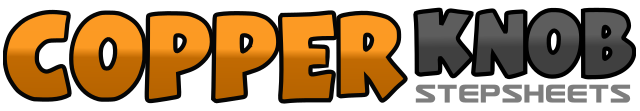 .......Count:32Wall:4Level:Beginner.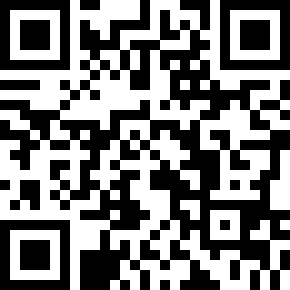 Choreographer:Gary O'Reilly (IRE) - October 2016Gary O'Reilly (IRE) - October 2016Gary O'Reilly (IRE) - October 2016Gary O'Reilly (IRE) - October 2016Gary O'Reilly (IRE) - October 2016.Music:Good Gets Here - Toby Keith : (iTunes)Good Gets Here - Toby Keith : (iTunes)Good Gets Here - Toby Keith : (iTunes)Good Gets Here - Toby Keith : (iTunes)Good Gets Here - Toby Keith : (iTunes)........1    2Step right to right side (1), kick left forward across right (2)3    4Step left to left side (3), kick right forward across left (4)5    6Step right to right side (5), cross left behind right (6)7    8Step right to right side (7), touch left next to right (8)1    2Step left to left side (1), kick right forward across left (2)3    4Step right to right side (3), kick left forward across right (4)5    6Step left to left side (5), cross right behind left (6)7    8¼ turn left stepping forward on left (7), scuff right forward (8) (9:00)1    2Rock forward on right (1), recover on left (2)3    4Rock back on right (3), recover on left (4)5    6Step forward on right (5), pivot ½ turn left (6) (3:00)7    8Step forward right (7), step forward left (8)1    2Stomp right forward (1), fan right toe out (2)3    4Fan right toe in (3), fan right toe out (4)5    6Stomp left forward (5), fan left toe out (6)7    8Fan left toe in (7), fan left toe out (8) (3:00) * Tag at the end of wall 3 (9:00)1    2Step right to right side (1), kick left forward across right (2)3    4Step left to left side (3), kick right forward across left (4)5    6Step right to right side (5), cross left behind right (6)7    8Step right to right side (7), touch left next to right (8) (9:00)1    2Step left to left side (1), kick right forward across left (2)3    4Step right to right side (3), kick left forward across right (4)5    6Step left to left side (5), cross right behind left (6)7    8Step left to left side (7), touch right next to left (8) (9:00)